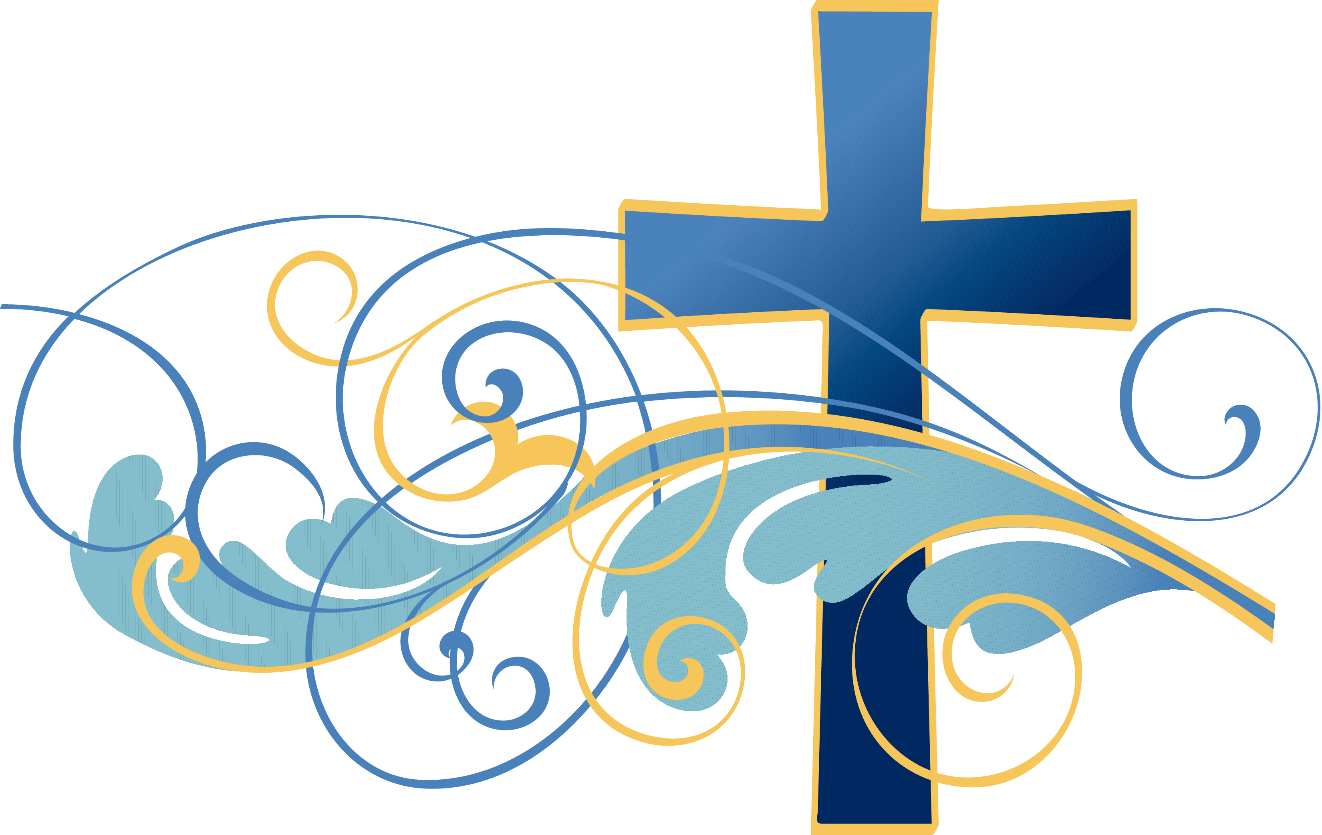  Bethel United Methodist Church ChewsvilleEaster services:Maundy Thursday March 28 @ 7pm worship & CommunionGood Friday March 29 @7pm worshipEaster Morning March 31:7am – Son-rise service outside with Communion7:30 – Free breakfast9:00 – Sunday School10:00 – Traditional worship with Communion